Linear Programming Exercises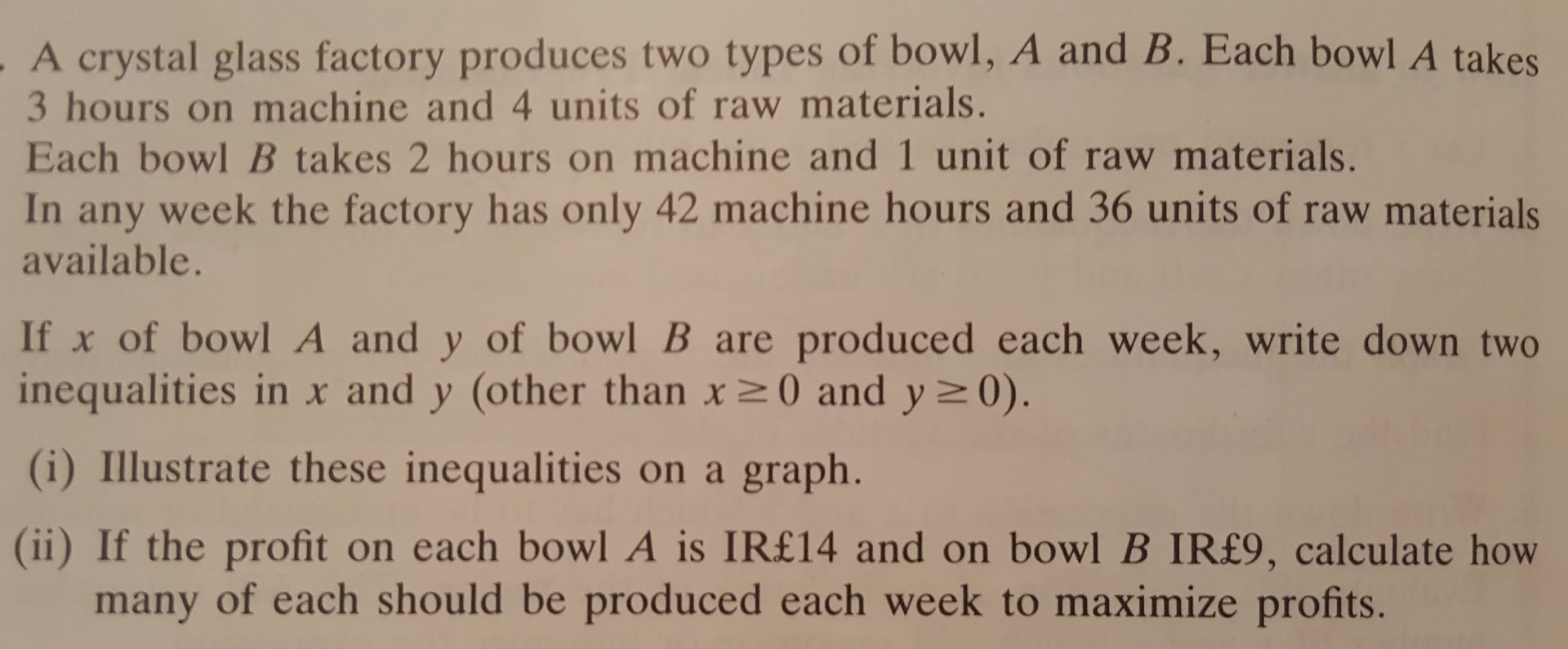 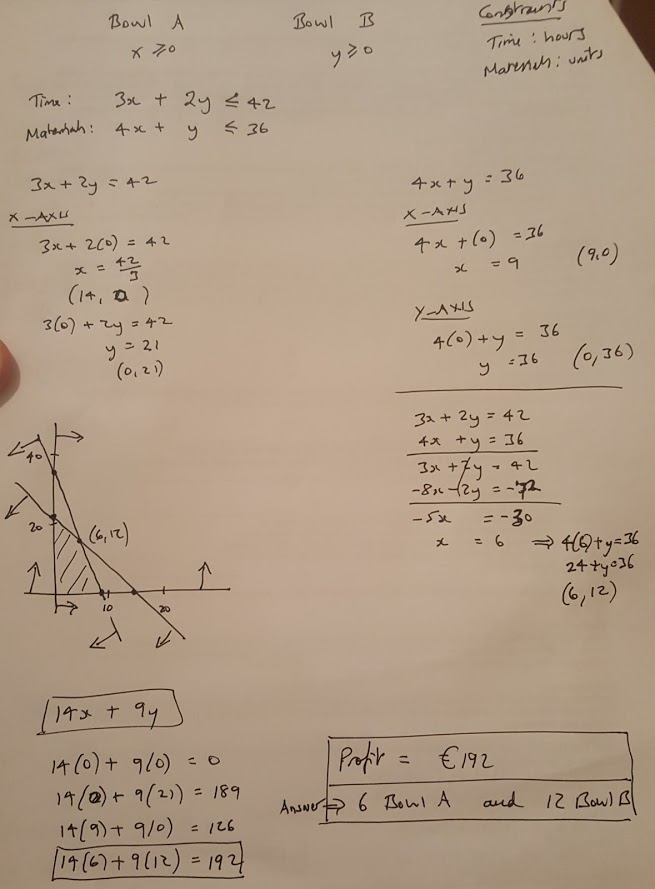 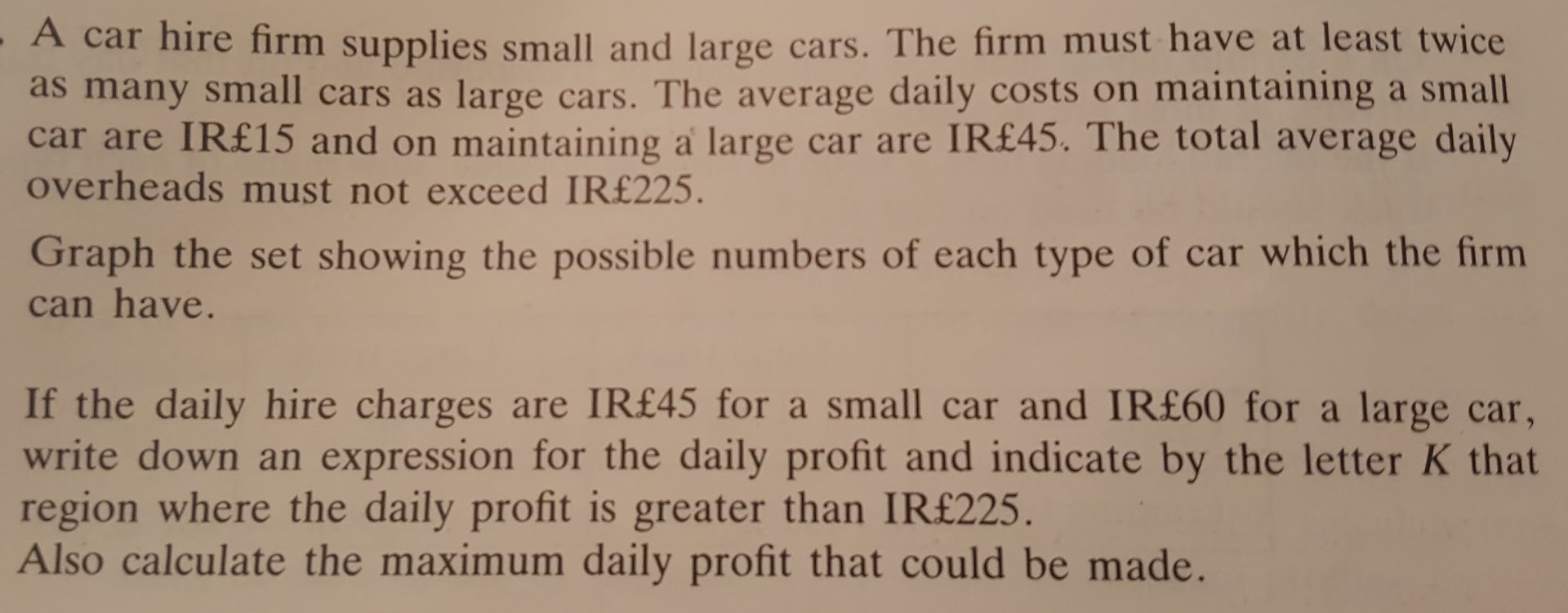 Correction: The line below 45x+60y=225 should be 30x+15y=225 and intersects at (6,3)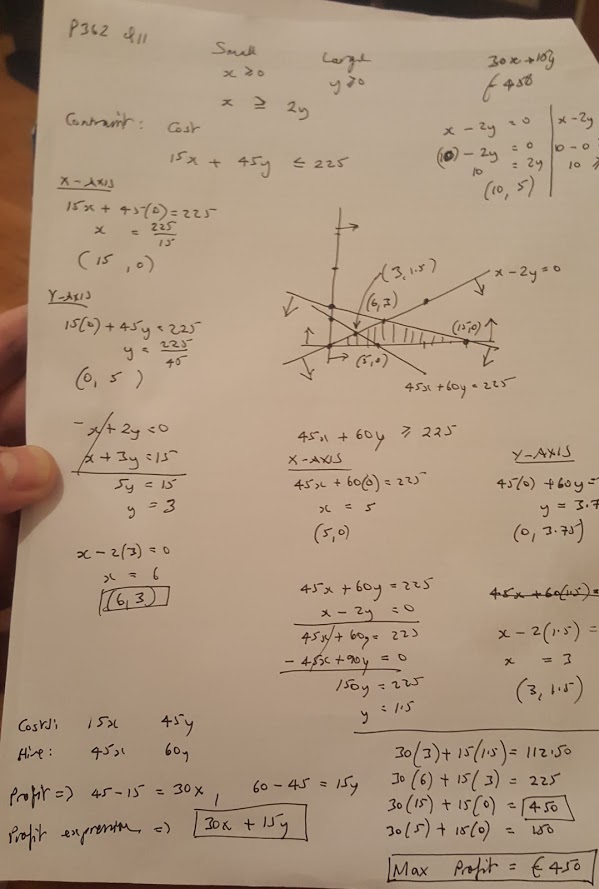 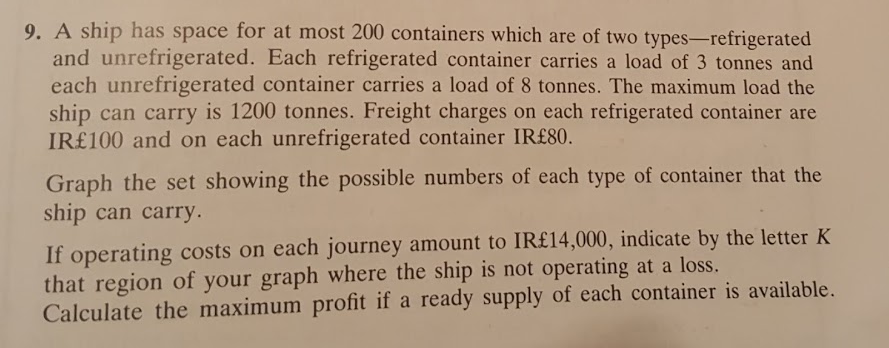 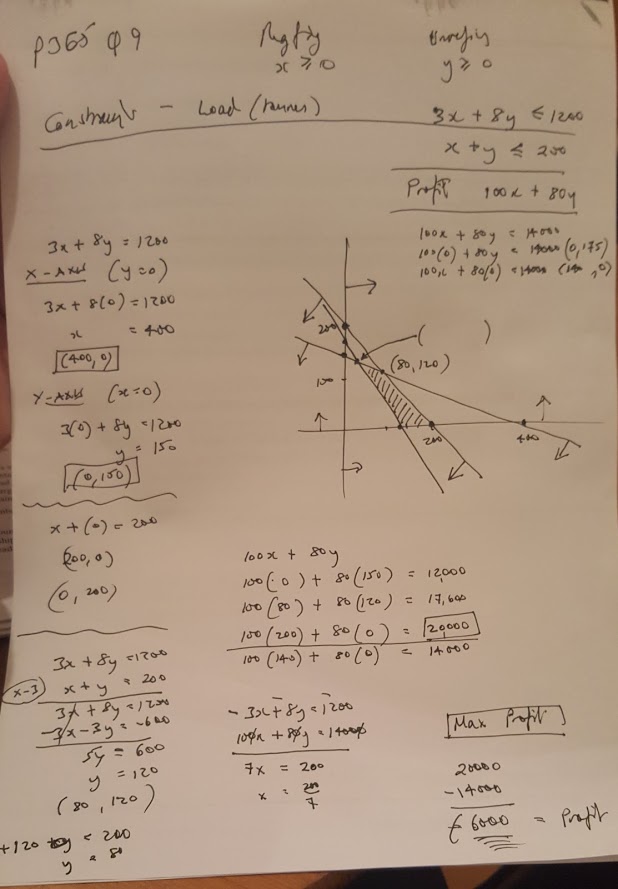 